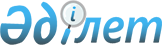 Об утверждении регламентов государственных услуг в сфере долевого участия в жилищном строительстве
					
			Утративший силу
			
			
		
					Постановление акимата Атырауской области от 28 декабря 2017 года № 357. Зарегистрировано Департаментом юстиции Атырауской области 16 января 2018 года № 4046. Утратило силу постановлением акимата Атырауской области от 25 декабря 2019 года № 304 (вводится в действие по истечении десяти календарных дней после дня его первого официального опубликования)
      Сноска. Утратило силу постановлением акимата Атырауской области от 25.12.2019 № 304 (вводится в действие по истечении десяти календарных дней после дня его первого официального опубликования).
      В соответствии с пунктом 3 статьи 16 Закона Республики Казахстан от 15 апреля 2013 года "О государственных услугах" акимат Атырауской области ПОСТАНОВЛЯЕТ:
      1. Утвердить: 
      1) регламент государственной услуги "Выдача разрешения на привлечение денег дольщиков" согласно приложению 1 к настоящему постановлению;
      2) регламент государственной услуги "Выдача выписки об учетной записи договора о долевом участии в жилищном строительстве" согласно приложению 2 к настоящему постановлению.
      2. Контроль за исполнением настоящего постановления возложить на заместителя акима Атырауской области Суюнчалиева Ж.А.
      3. Настоящее постановление вступает в силу со дня государственной регистрации в органах юстиции и вводится в действие по истечении десяти календарных дней после дня его первого официального опубликования. Регламент государственной услуги "Выдача разрешения на привлечение денег дольщиков" 1. Общие положения
      1. Государственная услуга "Выдача разрешения на привлечение денег дольщиков" (далее - государственная услуга) оказывается местными исполнительными органами Атырауской области, города Атырау и районов (далее - услугодатель).
      Прием заявления и выдача результата оказания государственной услуги осуществляется через канцелярию услугодателя.
      2. Форма оказания государственной услуги: бумажная.
      3. Результат оказания государственной услуги – выдача разрешения на привлечение денег дольщиков согласно приложению 1 к стандарту государственной услуги "Выдача разрешения на привлечение денег дольщиков", утвержденного приказом Министра по инвестициям и развитию Республики Казахстан от 26 июня 2017 года № 387 "Об утверждении стандартов государственных услуг в сфере долевого участия в жилищном строительстве" (зарегистрирован в Реестре государственной регистрации нормативных правовых актов № 15398) (далее - Стандарт) либо мотивированный ответ об отказе в оказании государственной услуги в случаях и по основаниям, предусмотренных пунктом 10 Стандарта.
      Форма предоставления результата оказания государственной услуги: бумажная. 2. Описание порядка действий структурных подразделений (работников) услугодателя в процессе оказания государственной услуги
      4. Основанием для начала процедуры (действия) по оказанию государственной услуги является заявление согласно приложению 2 к Стандарту.
      5. Содержание каждой процедуры (действия), входящей в состав процесса оказания государственной услуги, длительность его выполнения:
      1) работник канцелярии услугодателя с момента подачи услугополучателем необходимых документов, указанных в пункте 9 Стандарта, в течении 20 (двадцати) минут осуществляет прием и их регистрацию и направляет руководителю услугодателя.
      В случае представления услугополучателем неполного пакета документов согласно перечню, предусмотренному пунктом 9 Стандарта и (или) документов с истекшим сроком действия услугодатель в установленные сроки отказывает в дальнейшем рассмотрении заявлений;
      2) руководитель услугодателя в течении 30 (тридцати) минут ознакамливается с документами и направляет документы для оказания государственной услуги ответственному работнику услугодателя;
      3) ответственный работник услугодателя в течение 9 (девяти) рабочих дней проверяет представленные документы, готовит результат государственной услуги и направляет их для подписания руководителю услугодателя;
      4) руководитель услугодателя в течении 30 (тридцати) минут подписывает результат государственной услуги и направляет работнику канцелярии услугодателя; 
      5) работник канцелярии услугодателя регистрирует результат государственной услуги и выдает услугополучателю в течение 1 (одного) рабочего дня. 3. Описание порядка взаимодействия структурных подразделений (работников) услугодателя в процессе оказания государственной услуги
      6. Перечень структурных подразделений (работников) услугодателя, которые участвуют в процессе оказания государственной услуги:
      1) специалист канцелярии услугодателя;
      2) руководство услугодателя;
      3) ответственный исполнитель услугодателя.
      7. Описание последовательности процедур (действий) между структурными подразделениями (работниками) услугодателя с указанием длительности каждой процедуры (действия) приведены в приложении 1, справочник бизнес-процессов оказания государственной услуги "Выдача разрешения на привлечение денег дольщиков" в приложении 2 к настоящему Регламенту. Описание последовательности процедур (действий) между структурными подразделениями (работниками) услугодателя с указанием длительности каждой процедуры (действия)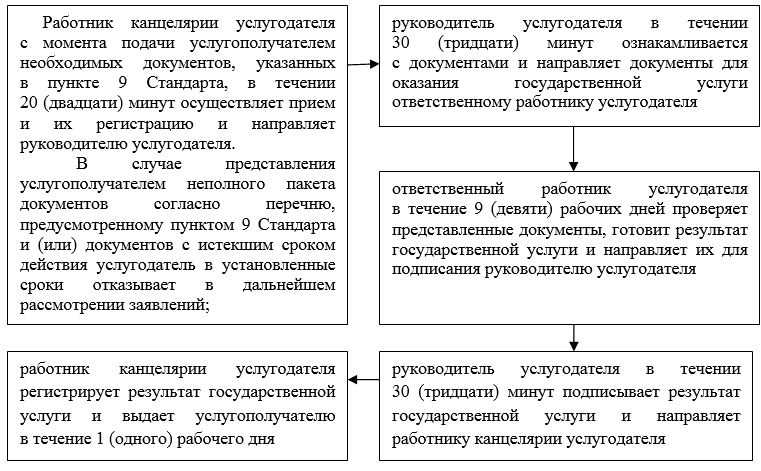  Справочник бизнес-процессов оказания государственной услуги "Выдача разрешения на привлечение денег дольщиков"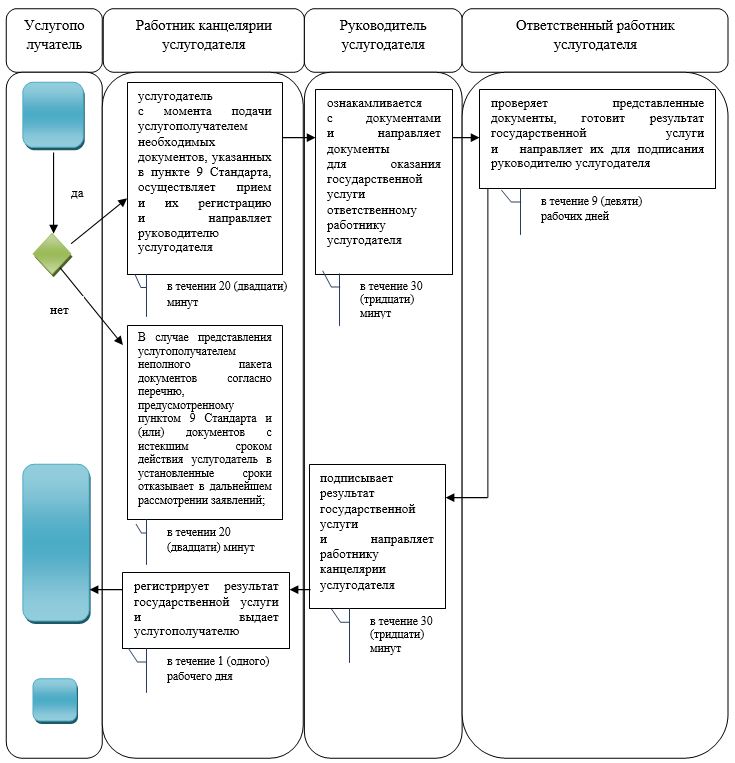 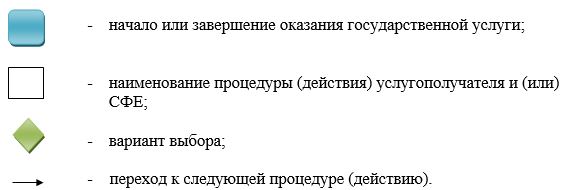  Регламент государственной услуги "Выдача выписки об учетной записи договора о долевом участии в жилищном строительстве" 1. Общие положения
      1. Государственная услуга "Выдача выписки об учетной записи договора о долевом участии в жилищном строительстве" (далее - государственная услуга) оказывается местными исполнительными органами Атырауской области, города Атырау и районов (далее - услугодатель).
      Прием заявления и выдача результата оказания государственной услуги осуществляется через канцелярию услугодателя.
      2. Форма оказания государственной услуги: бумажная.
      3. Результат оказания государственной услуги – выписки об учетной записи договора о долевом участии в жилищном строительстве согласно приложению 1 к стандарту государственной услуги "Выдача выписки об учетной записи договора о долевом участии в жилищном строительстве", утвержденного приказом Министра по инвестициям и развитию Республики Казахстан от 26 июня 2017 года № 387 "Об утверждении стандартов государственных услуг в сфере долевого участия в жилищном строительстве" (зарегистрирован в Реестре государственной регистрации нормативных правовых актов № 15398) (далее - Стандарт) либо мотивированный ответ об отказе в оказании государственной услуги в случаях и по основаниям, предусмотренных пунктом 10 Стандарта.
      Форма предоставления результата оказания государственной услуги: бумажная.  2. Описание порядка действий структурных подразделений (работников) услугодателя в процессе оказания государственной услуги
      4. Основанием для начала процедуры (действия) по оказанию государственной услуги является заявление согласно приложению 2 к Стандарту.
      5. Содержание каждой процедуры (действия), входящей в состав процесса оказания государственной услуги, длительность его выполнения:
      1) работник канцелярии услугодателя с момента подачи услугополучателем необходимых документов, указанных в пункте 9 Стандарта, в течении 20 (двадцати) минут осуществляет прием и их регистрацию и направляет руководителю услугодателя.
      В случае представления услугополучателем неполного пакета документов согласно перечню, предусмотренному пунктом 9 Стандарта и (или) документов с истекшим сроком действия услугодатель в установленные сроки отказывает в дальнейшем рассмотрении заявлений;
      2) руководитель услугодателя в течении 30 (тридцати) минут ознакамливается с документами и направляет документы для оказания государственной услуги ответственному работнику услугодателя;
      3) ответственный работник услугодателя в течение 5 (пяти) рабочих дней проверяет представленные документы, готовит результат государственной услуги и направляет их для подписания руководителю услугодателя;
      4) руководитель услугодателя в течении 30 (тридцати) минут подписывает результат государственной услуги и направляет работнику канцелярии услугодателя; 
      5) работник канцелярии услугодателя регистрирует результат государственной услуги и выдает услугополучателю в течение 1 (одного) рабочего дня. 3. Описание порядка взаимодействия структурных подразделений (работников) услугодателя в процессе оказания государственной услуги
      6. Перечень структурных подразделений (работников) услугодателя, которые участвуют в процессе оказания государственной услуги:
      1) специалист канцелярии услугодателя;
      2) руководство услугодателя;
      3) ответственный исполнитель услугодателя.
      7. Описание последовательности процедур (действий) между структурными подразделениями (работниками) услугодателя с указанием длительности каждой процедуры (действия) приведены в приложении 1, справочник бизнес-процессов оказания государственной услуги "Выдача выписки об учетной записи договора о долевом участии в жилищном строительстве" в приложении 2 к настоящему Регламенту. Описание последовательности процедур (действий) между структурными подразделениями (работниками) услугодателя с указанием длительности каждой процедуры (действия)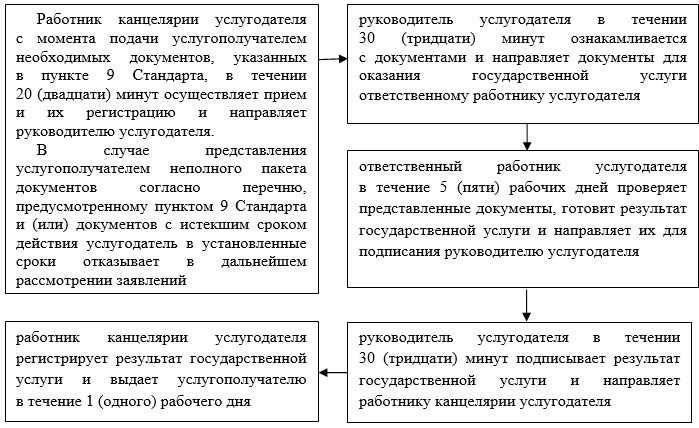  Справочник бизнес-процессов оказания государственной услуги "Выдача выписки об учетной записи договора о долевом участии в жилищном строительстве"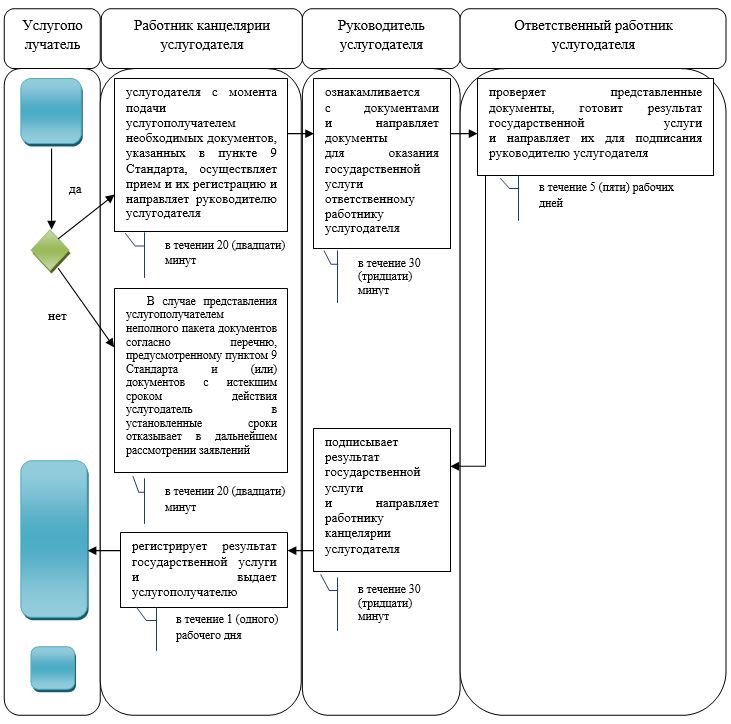 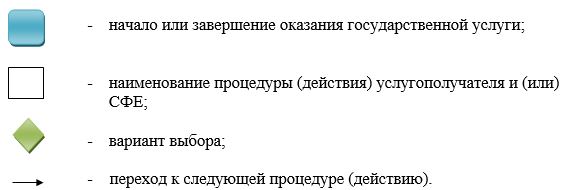 
					© 2012. РГП на ПХВ «Институт законодательства и правовой информации Республики Казахстан» Министерства юстиции Республики Казахстан
				
      Аким области

Н. Ногаев
Приложение 1 к постановлению акимата Атырауской области от "28" декабря 2017 года № 357 Утвержден постановлением акимата Атырауской области от "28" декабря 2017 года № 357Приложение 1 к регламенту государственной услуги "Выдача разрешения на привлечение денег дольщиков"Приложение 2 к регламенту государственной услуги "Выдача разрешения на привлечение денег дольщиков"Приложение 2 к постановлению акимата Атырауской области от "28" декабря 2017 года № 357 Утвержден постановлением акимата Атырауской области от "28" декабря 2017 года № 357Приложение 1 к регламенту государственной услуги "Выдача выписки об учетной записи договора о долевом участии в жилищном строительстве"Приложение 2 к регламенту государственной услуги "Выдача выписки об учетной записи договора о долевом участии в жилищном строительстве"